 Youth Scholarship Tournament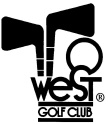 DearMy name is Ron Dumas, Assistant Golf Professional at Avon Fields Golf Course, Founder and Executive Director for Reaching out for Kids, Inc. a non-profit, charitable organization, 501(C)(3) status. I am a member of the W.E.S.T. Golf Club and I am acting as Scholarship Chairman on the behalf of the W.E.S.T. Golf Club Youth Scholarship tournament. We are pleased to host our 15th annual W.E.S.T. Golf Club Youth Scholarship Tournament.  The tournament will be held on Saturday June10th and Sunday June 11th, 2023 at Walden Ponds Golf Club 6090 Golf Club Lane, Hamilton, OH 45011      Our goal this year is to raise a minimum of $10.000 to help 10 students start their college pursuit. 100% of your donation will be paid directly to each recipient chosen College, University or Technical Institution..            We are asking your company to grant one or more students a $1,000 scholarship.       Also we are seeking items for amenity bags and door prizes. You may provide company coupons and/or literature to be placed in amenity bags for each tournament participant (approximately 144).  Any single item you wish to donate will be used for door prizes and special awards.  All donations will be greatly appreciated.        Unfortunately we will be unable to achieve our goal this year without your generosity and support.             The W.E.S.T. Golf Club Scholarship Foundation has rewarded students with over $50,000 in scholarships. Our purpose for this tournament is to provide financial assistance to worthy students who meet all qualifications to pursue professional and/or technical careers at the college level.  The amount of an individual scholarship is $1,000. The W.E.S.T. Golf Club emphasizes academic achievements and participation in school and community activities.      W.E.S.T. GOLF CLUB MISSION STATEMENT     	      The mission of the W.E.S.T. Golf Club is to experience and enjoy the game of golf, while fraternizing with club members, various other golf organizations, as well as golf lovers though out the country. In addition to using the game of golf for teaching life skills, the W.E.S.T. Golf Club strives to promote positive role modeling for community youth by utilizing the W.E.S.T. Golf Club Scholarship Foundation to encourage and assist students seeking to achieve higher education and/or life skill goals. The W.E.S.T. Golf Club aspires to maintain a positive relationship within the community by donating to various non-profit organizations, contributing to charities and volunteerism.       Please mail your items to the address below.  You may also call W.E.S.T. Golf Club President  Danny Oliver at (513) 266-0061, to arrange for pick-up of your items.  Also I can provide 501(C)(3) number and  any additional information you may need.Once again, thanks for your time, consideration and generosity in helping meet our goal of assisting college bound students, also making the 2023 W.E.S.T. Golf Club Youth Scholarship Tournament a success.Contacts:President                       Danny Oliver  513-266-0061 sgtdano107@aol.comTournament Director     Keith Holland  513-658-9379 kholland58@aol.comScholarship Chairman   Ron Dumas    513-207-2960 fij18@aol.com  Website:                                                                       www.westgolfclub.comMake Check Payable to           “Reaching Out For Kids”      Tax I.D 01-0831771                                                     Attention Ron DumasMail payment to:	            WEST Golf Club			                                                   C/O Daniel Oliver, Club President                                                   Allison Ave 4515   Cincinnati, OH 45212                                                   P.O. Box 12872 